Materia prima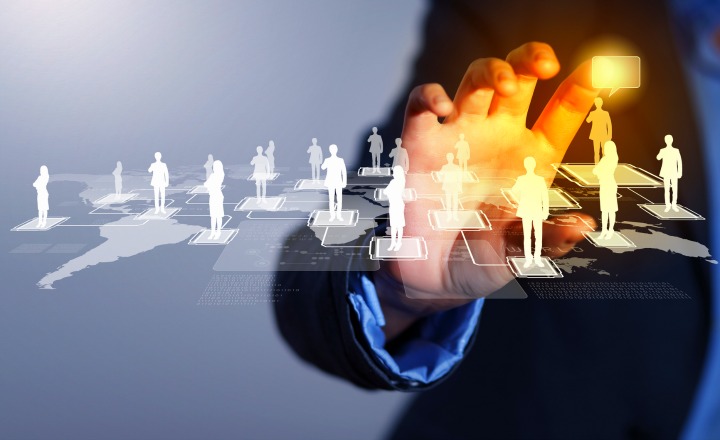 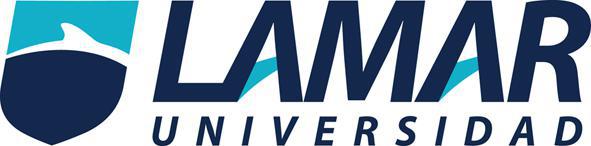 Martínez Sías María JoséMateria prima del productoMateria prima del productoMateria prima del productoMateria prima del productoMateria prima del productoEnvasesHojas para el téTelaSemillasSerán de vidrio, con tapa de aluminio. Son de buena calidad, gruesos y el diseño es perfecto para la ocasión. Su costo es de $15.90 cada uno. Se comprarán en la tienda comercial Wal-Mart.Compraremos hojas de algunos frutos, de los cuales haremos el sabor del té. Serán naturales y orgánicos, de buena calidad. Aun no cotizamos su costo. Los compraremos en un vivero o de nuestros hogares las conseguiremos.La tela se comprará en “Parisina” o una tienda especializada en telas. Su calidad será alta. El costo aun no está claro. Procuraremos comprar la tela de buena calidad, para que nuestro producto sea bueno.Como las semillas serán variadas, así como su costo. Se comprarán en tiendas de autoservicio o algún mercado. La calidad se procurará que sea la mejor. Las diversas semillas serán como manzanilla, arroz, alpiste, etc.